МДОУ «Пехлецкий д/с «СОЛНЫШКО»Конспектоткрытого занятияпо утренней гимнастикево второй младшей группе  «Полёт в космос»Подготовила воспитатель 2-ой мл. группы Бибичева О.В.Задачи утренней гимнастики: Образовательные: Перевести детей в бодрое состояние, активизировать и содействовать переходу к более интенсивной деятельности;  Тренировать у детей сердечно - сосудистую и дыхательную системы; Учить выполнять движения и действия по подражанию действиям взрослого; Учить детей выполнять действия по образцу и речевой инструкции; Укреплять здоровье детей.  Воспитательные: Учить внимательно слушать воспитателя; Вызвать у детей желание быть здоровыми, спортивными;  Развивающие: Развивать внимание детей; Развивать память детей; Развивать координацию движений и выносливость.  Оборудование – флажки по 2 на каждого ребенка. Ход занятия «Полет в космос» Заходим.       Ребята, сегодня к нам на зарядку пришли гости. Поздоровайтесь!  Вставайте в круг и положите флажки на пол.     Воспитатель показывает макет ракеты. Что это такое, ребята? Ракета! А для чего она нужна? На ракетах летают в космос! А чтобы узнать, кто ракетой управляет, я вам предлагаю отгадать загадку!  А сейчас я вам предлагаю отгадать загадку:    Он не летчик, не пилот    Он ведет не самолет    А огромную ракету    Дети, кто скажите это? Д  – Космонавт В  – Молодцы, космонавт. А вы хотите быть космонавтами? Летать  на ракетах, выходить в открытый космос, посмотреть на нашу планету сверху – вниз? Д  – Да В   – Хорошо, но хочу предупредить: настоящий космонавт должен быть здоровым, сильным, очень выносливым, никогда не унывать, даже если ему очень трудно, т.е. должен быть жизнерадостным, каждое утро делать зарядку.  Ну как? Согласны побыть сегодня космонавтами? Д   – Да В  – Рано утром я проснусь,      На зарядку становлюсь –         Приседаю и скачу         Космонавтом стать хочу. Вводная часть (3 минуты): Бодрая музыка - ходьба за направляющим в колонне по одному в среднем темпе; - ходьба за направляющим в колоне по одному с подниманием колен; - на носочках – руки прямые вверх, ладони внутрь; - на пяточках  - руки за спиной, внимание на осанку; - бег в колонне по одному, сохраняя свое место; - боковой галоп правым плечом вперед; - боковой галоп левым плечом вперед; - прыжки на двух ногах  с продвижением вперед; - ходьба в спокойном темпе;  - построение в круг  Основная часть (6-7 минут): Речь и показ педагога Мы отлично размялись и готовы отправиться в космос! 1. Ребята, давайте проверим скафандры. Повороты головы влево – прямо – вправо – прямо.  Внимание! Упражнение начинай! 8 повторов. Ребята, возьмите флажки! 2. Подготовится к взлету! И.п.: стоя ноги на ширине плеч, руки с флажками за спиной. Флажки в стороны (раз) - флажки вперед (два) - флажки в стороны (три) - вернуться в И.п.(четыре)  Внимание! Упражнение начинай! 8 повторов. Руки прямые. Голову не опускать. Взлет разрешаю! 3.Включаем двигатели! И.п.: стоя, ноги на ширине плеч. Правая рука с флажком вверху, левая с флажком внизу (раз). Резким движением поменять положение рук с флажками (два). Повторить (три-четыре). Внимание! Упражнение начинай! 8 повторов 4. Мы в космосе! Поищем, в какой стороне Луна! И.п.: стоя, на коленях, руки с флажками внизу. Поворот корпуса вправо, руки с флажками вправо – раз! вернуться в И.п – два! То же влево – три! Ип – четыре! Корпус не наклонять.  Внимание! Упражнение начинай! 8 повторов  Мы подлетели к Луне. 5. Посадка корабля на Луне И.п.: сидя ноги врозь, руки с флажками за спиной. На раз-два наклон вперед, руки с флажками вперед, постучать древками по полу. На три-четыре вернуться в И.п. Ноги в коленях не сгибать. Руки с флажками вытягивать дальше. Внимание! Упражнение начинай! 8 повторов 6. Возвращаемся на Землю. И.п.: лежа на спине, руки с флажками вытянуть наверх . Ноги вытянуть вниз. На раз-два согнуть ноги в коленях, подтянув их к животу,  руки с флажками обнимают ноги. На три-четыре вернуться в И.п. Лопатки от пола не отрывать. Внимание! Упражнение начинай! 8 повторов 7. Приземление! И.п. стоя, боком к лежащим на полу флажкам, ноги вместе, руки на поясе. Прыжки на двух ногах вокруг флажков в одну сторону и другую. Менять направление по сигналу. Внимание! Упражнение начинай! Заключительная часть (1-2 минуты) Спокойная музыка.  Ходьба в спокойном темпе; Восстановление дыхания (восстанавливаем сердечный ритм и дыхание после физических нагрузок, предотвращаем перевозбуждение детей)       Ребята, мы приземлились на цветочное поле! Давайте соберем букет! Наклоняемся, срываем цветочек, нюхаем его, втягивая воздух через нос, выдыхаем ртом со звуком А-а-а-а-а  (как вкусно пахнет!)       Вы настоящие космонавты! Давайте похлопаем друг другу! Мы все молодцы!  Попрощаемся с гостями!  Уходим. 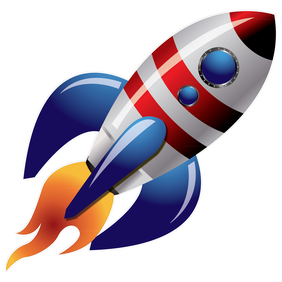 